新 书 推 荐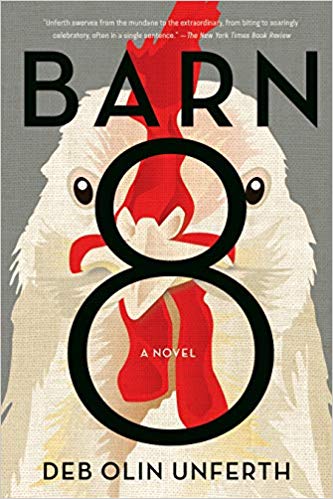 中文书名：《八号谷仓》英文书名：BARN 8作    者：Deb Olin Unferth出 版 社：Graywolf Press代理公司：McCormick /ANA/Cindy Zhang页    数：256页出版时间：2020年3月代理地区：中国大陆、台湾审读资料：电子稿类    型：小说版权已授：法国。内容简介：创作了广受好评的故事集《等你看见我跳舞》（Wait Till You See Me）的作者携最新力作《谷仓8》（Barn 8）回归人们视野，它以风趣的形式呈现了共情和想象力。故事讲述了一群失落灵魂的努力，每一个都可爱而古怪，他们解放了爱荷华州养鸡场的一百万只鸡。 年轻的珍妮（Janie）因母亲的过世和她逃离的纽约生活而悲伤不已。珍妮的老板克利夫兰（Cleveland）是养鸡场的检验员，他井然有序的生活因为看见一只孤独的母鸡从谷仓脱逃发生了翻天覆地的变化。放荡不羁的养鸡场的继承人安娜贝尔·格林（Annabelle Green）成为了一名动物活动家。被人抛弃的情人迪尔（Dill）住在一间废弃的谷仓里。这些角色共同讲述了一个窃鸡故事以及它意想不到的结局。然而《谷仓8》（Barn 8）的特别之处并不在于人类。这部小说放大或缩小了其中的角色和他们暂时的困境，甚至回到史前时代，展望了人口减少的未来。它令我们关心作品中的人物，同时也想象了一个没有他们（或者我们）的世界。作者简介：黛比·奥林·安弗斯（Deb Olin Unferth）：著有五部作品，被称之为“小说界最重要的声音之一”——《新闻周刊》（Newsweek）；“当今美国最大胆、最有趣的作家之一”——萨姆·利普西特（Sam Lipsyte）以及“一个重要和令人激动的天才”——乔治·桑德斯（George Saunders）。她获得过古根海姆奖学金（Guggenheim fellowship），三项手推车奖（Pushcart Prize）并入围国家图书评论奖（National Book Critics Circle Award）。其作品曾见诸于《格兰塔》（ Granta）、《哈珀》（Harper’s）、《麦克斯威尼》（McSweeney’s）和《巴黎评论》（Paris Review）。媒体评价：“黛比·奥林·安弗斯是一位才华横溢的作家。她笔下离奇的人物同她的文字一样前卫、风趣、独特。《谷仓8》（Barn 8）是一部独一无二的作品：它描绘了一个令人紧张的道德幻想、一个后人类寓言、一幅动物尊严和天赋的画卷。以一种令人印象深刻的方式呈现了我们所在的地方。”----德纳·斯皮奥塔（Dana Spiotta）“我被安弗斯敏锐的观察和独特的声音点燃。她的小说利用美国最有价值却常常被忽略的机构之一作为背景，向那些被真理灌输的人们和对这些真理视而不见的人们提出质疑……安弗斯的作品从来不会让人觉得高不可攀，而是令人振奋……如果这部小说还没有电影改编，现在是时候讨论这件事了。”---《柯克斯书评》（Kirkus Reviews），星级评论“在这部荒诞的乡村黑色小说和其完美的刻画中，安弗斯使用了爱德华·艾比《猴子扳手帮》中素食主义偏执狂的桥段。小说这种有趣的，令人愉悦的特点展示出作者的水平。读者将会为故事中人物勤恳的奋斗感到惊喜。”---《出版商周刊》（Publishers Weekly），星级评论 “安弗斯是一位大胆的作家，充满智慧，想象力和道德感。她将一场对养鸡场的探索集结成一部叙述练达，情节紧凑，维度丰富的关于人类情感和环境破坏的小说……安弗斯尖锐的描绘了人性的复杂，歌颂了鸡的进化奇迹，并揭示了蛋类行业的恐怖内幕……这是一部生动而富有启发性的生态型小说，充满了尖刻的幽默和爱的力量。”---《书单》（Booklist），星级评论 “在这部小说中，黛比·安弗斯滑稽、古怪的天才令人眼花缭乱。来看看关于我们摇摇欲坠的文明的精彩见解吧。为革命者和小鸡们读完这本书吧！你真的会喜欢这些鸡的……”---珍妮·奥菲尔(Jenny Offill )“像弗兰纳里·奥康纳一样，黛比·奥林·安弗斯有她自己的方式，这种方式是无法形容的…… 这部滑稽可笑的小说也和世界一样严肃。”---扎卡里·拉扎尔(Zachary Lazar)“我已经开始阅读黛比·奥林·安弗斯的所有作品，她最新出版的这本《八号谷仓》进一步证明了她独特的才能和她那颗伟大的心。当安弗斯笔下的人物试图拯救母鸡时，她的小说反过来可能会拯救你。”---R.O. 权（R.O. Kwon）谢谢您的阅读！请将回馈信息发至：张滢（Cindy Zhang)安德鲁·纳伯格联合国际有限公司北京代表处北京市海淀区中关村大街甲59号中国人民大学文化大厦1705室，100872电 话：010-82504506传 真：010-82504200Email:  Cindy@nurnberg.com.cn 网 址: http://www.nurnberg.com.cn 新浪微博：http://weibo.com/nurnberg 豆瓣小站：http://site.douban.com/110577/ 微信订阅号：安德鲁书讯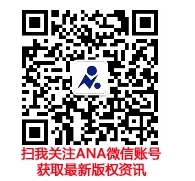 